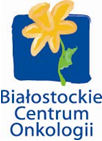 BIAŁOSTOCKIE  CENTRUM  ONKOLOGIIim. Marii Skłodowskiej-Curie w Białymstokuul. Ogrodowa 12, 15-027 Białystok85 664 68 00 www.onkologia.bialystok.ple-mail: bco@onkologia.bialystok.plBIAŁOSTOCKIE  CENTRUM  ONKOLOGIIim. Marii Skłodowskiej-Curie w Białymstokuul. Ogrodowa 12, 15-027 Białystok85 664 68 00 www.onkologia.bialystok.ple-mail: bco@onkologia.bialystok.plBIAŁOSTOCKIE  CENTRUM  ONKOLOGIIim. Marii Skłodowskiej-Curie w Białymstokuul. Ogrodowa 12, 15-027 Białystok85 664 68 00 www.onkologia.bialystok.ple-mail: bco@onkologia.bialystok.plBIAŁOSTOCKIE  CENTRUM  ONKOLOGIIim. Marii Skłodowskiej-Curie w Białymstokuul. Ogrodowa 12, 15-027 Białystok85 664 68 00 www.onkologia.bialystok.ple-mail: bco@onkologia.bialystok.plZgłoszenie wykonania świadczenia dodatkowego związanego z realizacją badania klinicznegoZgłoszenie wykonania świadczenia dodatkowego związanego z realizacją badania klinicznegoZgłoszenie wykonania świadczenia dodatkowego związanego z realizacją badania klinicznegoZgłoszenie wykonania świadczenia dodatkowego związanego z realizacją badania klinicznegoZgłoszenie wykonania świadczenia dodatkowego związanego z realizacją badania klinicznegoZgłoszenie wykonania świadczenia dodatkowego związanego z realizacją badania klinicznegoTytuł BadaniaTytuł BadaniaTytuł BadaniaNr ProtokołuNr ProtokołuNr ProtokołuDane Sponsora/ CRO Dane Sponsora/ CRO Dane Sponsora/ CRO Miejsce realizacji badania klinicznego (pełna nazwa jednostki/ komórki organizacyjnej BCO)Miejsce realizacji badania klinicznego (pełna nazwa jednostki/ komórki organizacyjnej BCO)Miejsce realizacji badania klinicznego (pełna nazwa jednostki/ komórki organizacyjnej BCO)Główny BadaczGłówny BadaczGłówny BadaczOpis zleconych i wykonanych świadczeń dodatkowych nieobjętych Protokołem badania klinicznegoOpis zleconych i wykonanych świadczeń dodatkowych nieobjętych Protokołem badania klinicznegoOpis zleconych i wykonanych świadczeń dodatkowych nieobjętych Protokołem badania klinicznegoOpis zleconych i wykonanych świadczeń dodatkowych nieobjętych Protokołem badania klinicznegoOpis zleconych i wykonanych świadczeń dodatkowych nieobjętych Protokołem badania klinicznegoOpis zleconych i wykonanych świadczeń dodatkowych nieobjętych Protokołem badania klinicznegoNr pacjentaData udzielenia świadczenia dodatkowegoData udzielenia świadczenia dodatkowegoData udzielenia świadczenia dodatkowegoRodzaj udzielonego świadczenia dodatkowegoUzasadnienie medycznePotwierdzam wykonanie ww. świadczeń dodatkowych związanych z realizacją badania klinicznegoPotwierdzam wykonanie ww. świadczeń dodatkowych związanych z realizacją badania klinicznegoPotwierdzam wykonanie ww. świadczeń dodatkowych związanych z realizacją badania klinicznegoPotwierdzam wykonanie ww. świadczeń dodatkowych związanych z realizacją badania klinicznegoPotwierdzam wykonanie ww. świadczeń dodatkowych związanych z realizacją badania klinicznegoPotwierdzam wykonanie ww. świadczeń dodatkowych związanych z realizacją badania klinicznegopieczątkapieczątkapieczątkapieczątkaData………………………………………..……………………………..pieczątkapieczątkapieczątkapieczątkaGłówny Badacz……………………………………………………………………….                                            podpis